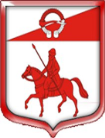 Администрация муниципального образованияСтаропольское сельское поселениеСланцевского муниципального района Ленинградской областиП О С Т А Н О В Л Е Н И Е10.06.2022                     						       	              № 77-п  В соответствии с постановлением Правительства Ленинградской области от 23.05.2022 № 341 «О начислении пеней за просрочку внесения платежей по договорам аренды объектов нежилого фонда, движимого имущества, земельных участков, находящихся в государственной собственности Ленинградской области, а также договорам аренды земельных участков, государственная собственность на которые не разграничена, в период с 1 апреля по 31 декабря 2022 года, Перечнем поручений Губернатора Ленинградской области по обеспечению «Зеленого коридора для бизнеса», направленного на устойчивое развитие экономики Ленинградской области, создание новых рабочих мест, новых производств и увеличение объемов оборотных средств (по итогам заседания оперативного штаба по обеспечению устойчивого развития экономики Ленинградской области 15 апреля 2022 года, протокол   № 72-5394/2022 от 21.04.2022), от 16 мая 2022 года № 65-6313/2022 администрация муниципального образования Старопольское сельское поселение Сланцевского муниципального района Ленинградской области ПОСТАНОВЛЯЕТ:Установить, что в период с 1 апреля по 31 декабря 2022 года включительно не начисляются пени за несоблюдение арендатором условий по своевременной и полной оплате арендных платежей в случаях, если такие меры предусмотрены по договорам аренды объектов нежилого фонда, движимого имущества, земельных участков, находящихся в муниципальной собственности Старопольского сельского посления. Действие  настоящего постановления распространяются в отношении субъектов малого и среднего предпринимательства и физических лиц, не являющихся индивидуальными предпринимателями и применяющие специальный налоговый режим "Налог на профессиональный доход".  Разместить данное постановление на официальном сайте администрации в информационно-телекоммуникационной сети Интернет и опубликовать в официальном приложении к газете «Знамя труда»4 .  Настоящее постановление вступает в силу с даты официального опубликования.5. Контроль за исполнением возложить на ведущего специалиста администрации Старопольского сельского поселения Редченко Н.В.Глава администрации муниципального образования                                       А.В.Кушнерев     О не начислении пеней за просрочку внесения платежей по договорам аренды объектов нежилого фонда, движимого имущества, земельных участков, находящихся в муниципальной собственности  Старопольское сельское поселение,  в период с 1 апреля по 31 декабря 2022 года